Mubarak Majeed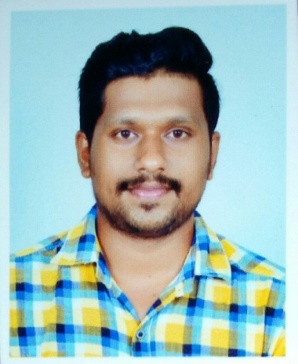  Quantity Surveyor at Trojan Holding/ National Projects and Construction LLC Experience : 4 Years, 11 Months Location     : Abu Dhabi, United Arab EmirateContact Information :Email   : mubarak.m88@gmail.com		Mobile Phone: +971526862649,0551897033Career Objective:Willing to work for a reputed organization where my potential and analytical skills will fully utilize and work as an effective team member. Seeks a suitable position that allows me to implement my skills and knowledge and of same time that gives me an opportunity to learn and adopt new things. Career Summary :Currently working as a Quantity Surveyor in Trojan Holding/ National Projects and Construction LLC from  April 2013 to present.Worked as a Draughtsman cum Site Eng. M/s. Triangle Building, Kollam, Kerala India., from July 2009  to August 2012.Experience: (4 Years,4 Months)Quantity Surveyor   [April 2013–Present]atTrojan Holding/National Projects and Construction LLCLocation: Al Ain, United Arab EmiratesCompany Industry: Construction/Civil Engineering
Job Role: Engineering
Evaluate completed work and finalize the Contractors monthly payment certificates.Measurement and certification  of subcontractor accounts.Assist the SQS in all matters relating to the financial and contractual aspects of the project.Evaluate the unit rates for new work items and present to the SQS for review.Assisting Senior QS in preparation of Variations.Assist the SQS in the preparation of financial statements for monthly report.Preparation and submission of Joint Measurement Sheets and Quantity books for Interim Payment Applications .Quantity takeoff for material procurement.Projects : (April 2017 to Present) - (1)Project Title		: Development Infrastructure and comprises low/mid- rise building,Villas                                              Yas Island Abu Dhabi 	Scope			: Associated infrastructure works for Development comprises low/mid- rise build                                               ings,villas,Townhouse&Apartment                                            Consultant		: AecomProject Management	: AlDar PropertiesClient			: AlDar(April 2013 to April 2016) - (2)Project Title		: Emirati Housing Development Infrastructure Works,JebelHafeet Al Ain,UAEProject Cost		: AED 930 MillionScope			: Associated infrastructure works for 3000 villas in Jebel Hafeet,Al Ain                                      (Construction of 79 km internal roads,125 km Sewerage,78 km Stormwater,Electrical,etc.)Consultant		: Associated Consulting EngineersProject Management	: Royal ArchitectsClient			: Musanada(April 2013 to April 2016) - (3)Project Title		: Emirati Housing Development Infrastructure Works,AinAlFayda Al Ain,UAEProject Cost		: AED 840 MillionScope			: Associated infrastructure works for 2000 villas in Ain Al Fayda,Al Ain                                                            (Construction of 65km internal roads, 67km Sewerage,30km                                                            Stormwater,Electrical,etc.)     Consultant		: Al Salam Consulting Engineers,Architects and PlannersCost Consultant	: MorgantiClient			: Musanada(March 2016 to May 2017) - (4)Project Title		: 380 Commercial Villas Infrastructure Works,AinAlFayda Al Ain,UAEProject Cost		: AED 80 MillionScope			: Associated infrastructure works for 380 villas in Ain Al Fayda,Al Ain   Consultant		: Al Salam Consulting Engineers,Architects and PlannersCost Consultant	: MorgantiClient			: MusanadaDraughtsman cum Estimator[July 2009 - August 2012]at M/s. Triangle BuildingLocation: India 
Company Industry: Construction/Civil Engineering
Job Role: EngineeringPreparation of engineering drawing.Quantity takeoff for procurement.Estimation.Submission of drawings and related documents to Municipality for aprroval.Site visitEducation :Certificate , Quantity Surveying at V Institute of Advanced Studies
Location: Kerala India 
March 2010
Grade: 74.66 out of 100National Trade Cerficate, Civil at SPM Industrial Training Institite
Location: Kerala India 
July 2009
Grade: 75.07 out of 100 Higher Secondary, +2at MKLMHSS
Location: Kerala India 
March 2007
Grade: 72.6 out of 100 High school or equivalent at MKLMHSS
Location: Kerala India 
March 2005
Grade: 66.4 out of 100 IT Skills :AutoCAD Level: Intermediate  |  Experience: 5 years or less  |  Last Used: 1 month or lessMicrosoft Excel Level:Expert  |  Experience: 5 years or less  |  Last Used: 1 month or lessSpecialties :DrainageInfrastructure Projects Communicator Self drivenRoadsLeadership Team workPlanning and OrganizingEfficient and HardworkingLanguages :HindiLevel: Intermediate MalayalamLevel: Expert ArabicLevel: Beginner EnglishLevel: IntermediatePersonal Information:Gender		:	MaleBirth Date 	:	02 December 1988 (Age : 29)Nationality	:	IndianResidence Country: Abu Dhabi, United Arab EmiratesMarital Status	:	MarriedPassport No.	:	H3241018Driving License  :       Valid UAE License.Declaration :I hereby declare that the above information furnished by me is true to the best of my knowledge and belief.Yours truly,                                        Mubarak Majeed